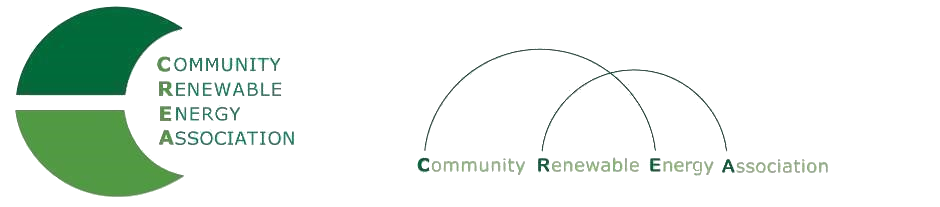 www.community-renewables.comCREA Executive Committee MeetingColumbia Gorge Community CollegeBoard Room The Dalles, OrCall in #: 712.451.0979Access Code: 6890701.  Call to Order 									– Don Russell, CREA ChairWelcome and introductions 2.   Open Agenda – Don Russell	Time set aside for any issues not on the agenda3.  Election of Officers for 2020 – Rob Bovett4.  Business Meeting – 	Approval of December 13, 2019 meeting minutes	Approval of December 2019 financial reports5. Strategic Planning Session planning – Brian Skeahan	Overview/Discusion	Next Steps6.  Repowering – Brian Skeahan7.  Adjourn